กิจกรรมที่ 2 ลงพื้นที่ประชาสัมพันธ์ พูดให้ความรู้รณรงค์ใช้ถุงผ้าแทนถุงพลาสติกให้แก่ประชาชนในเขตเทศบาลตำบลบ่อทอง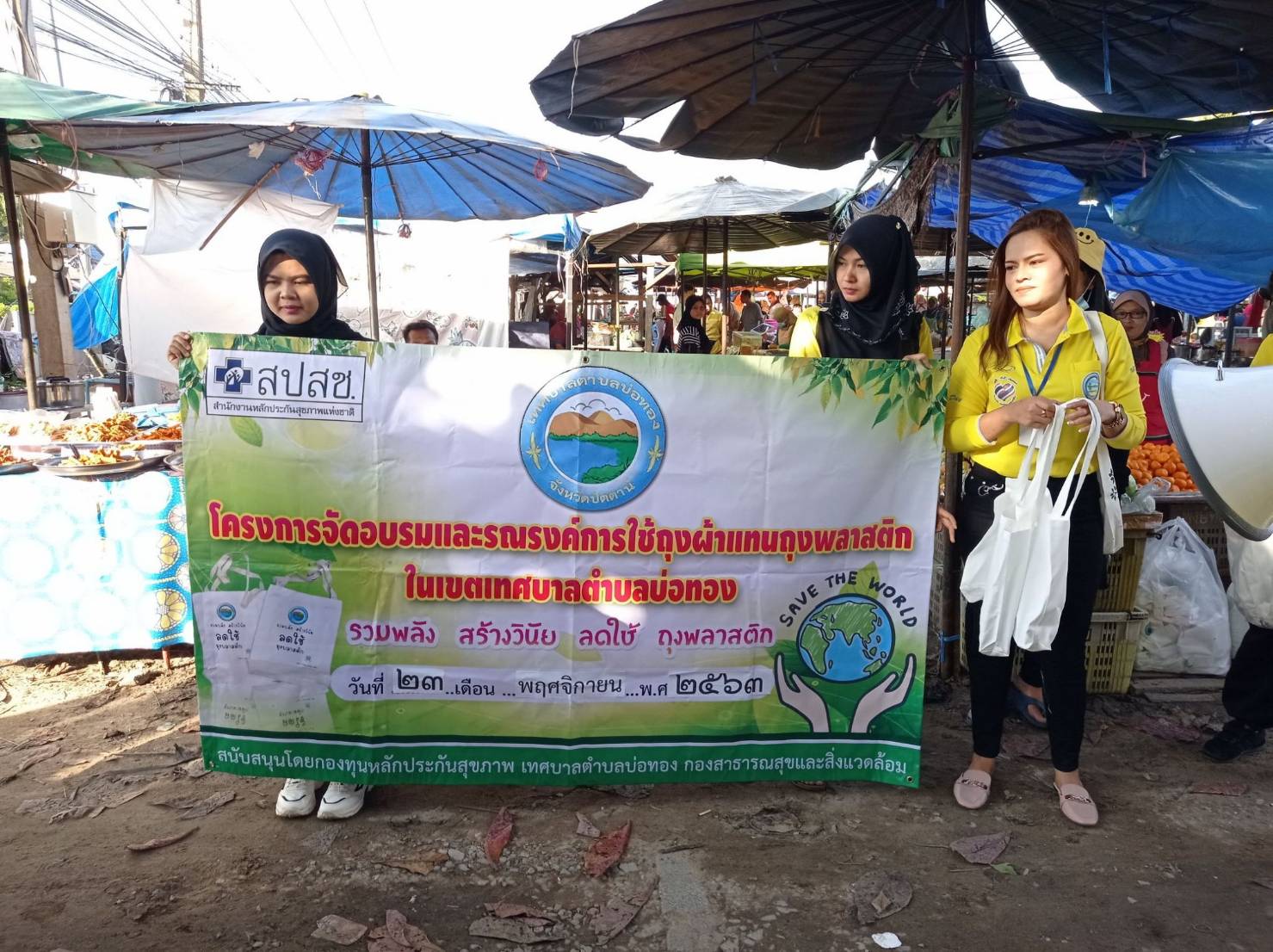 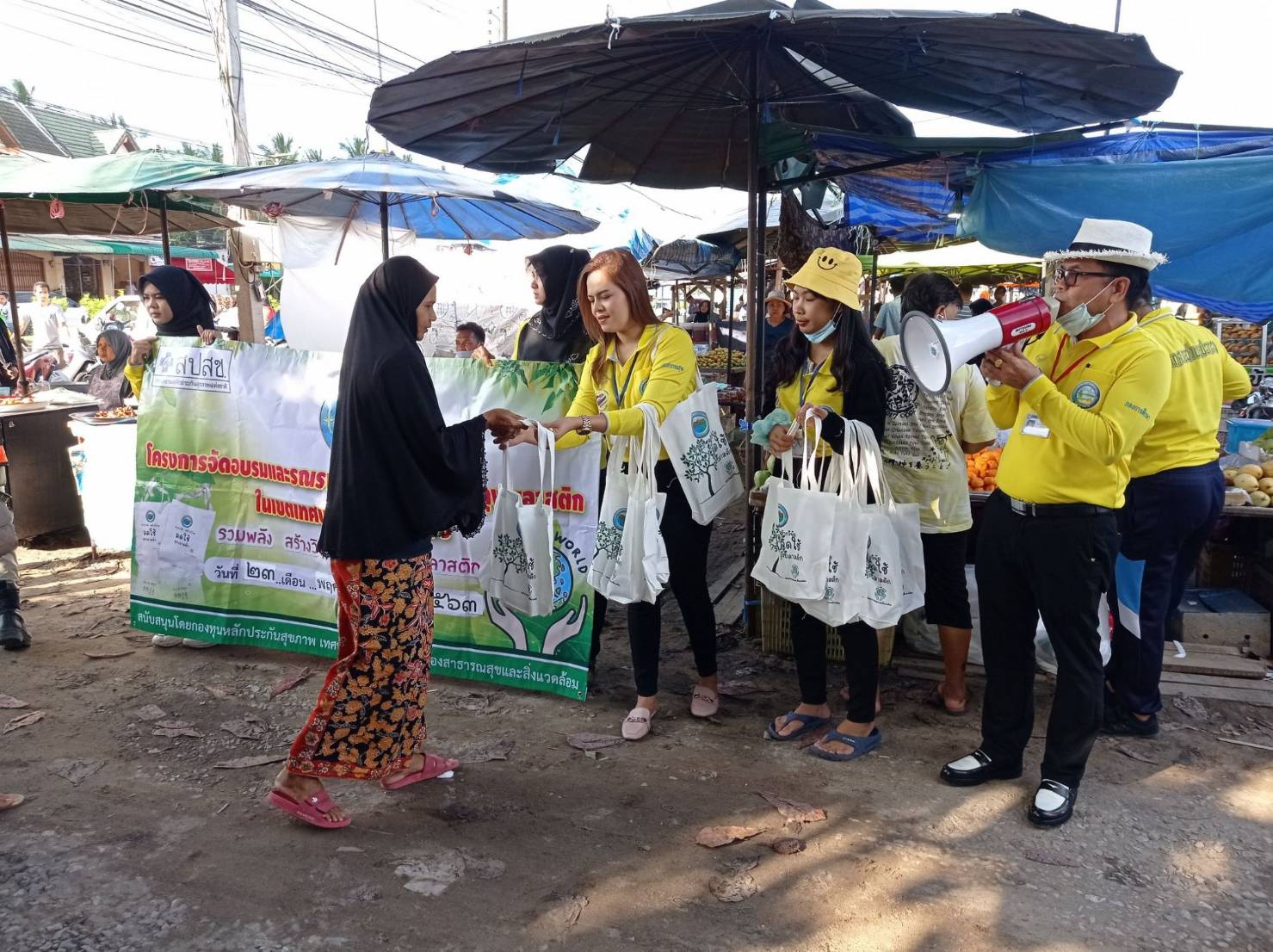 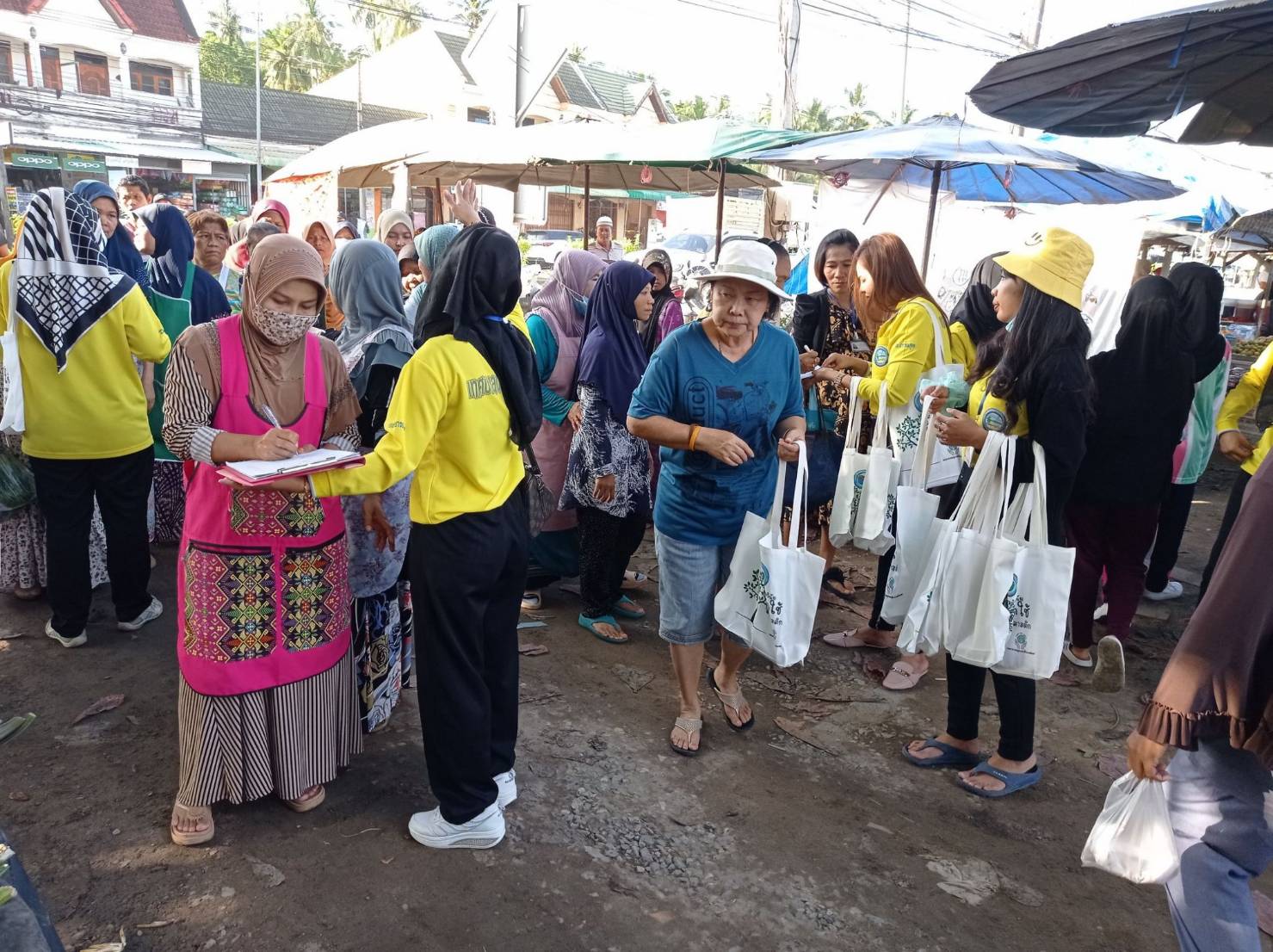 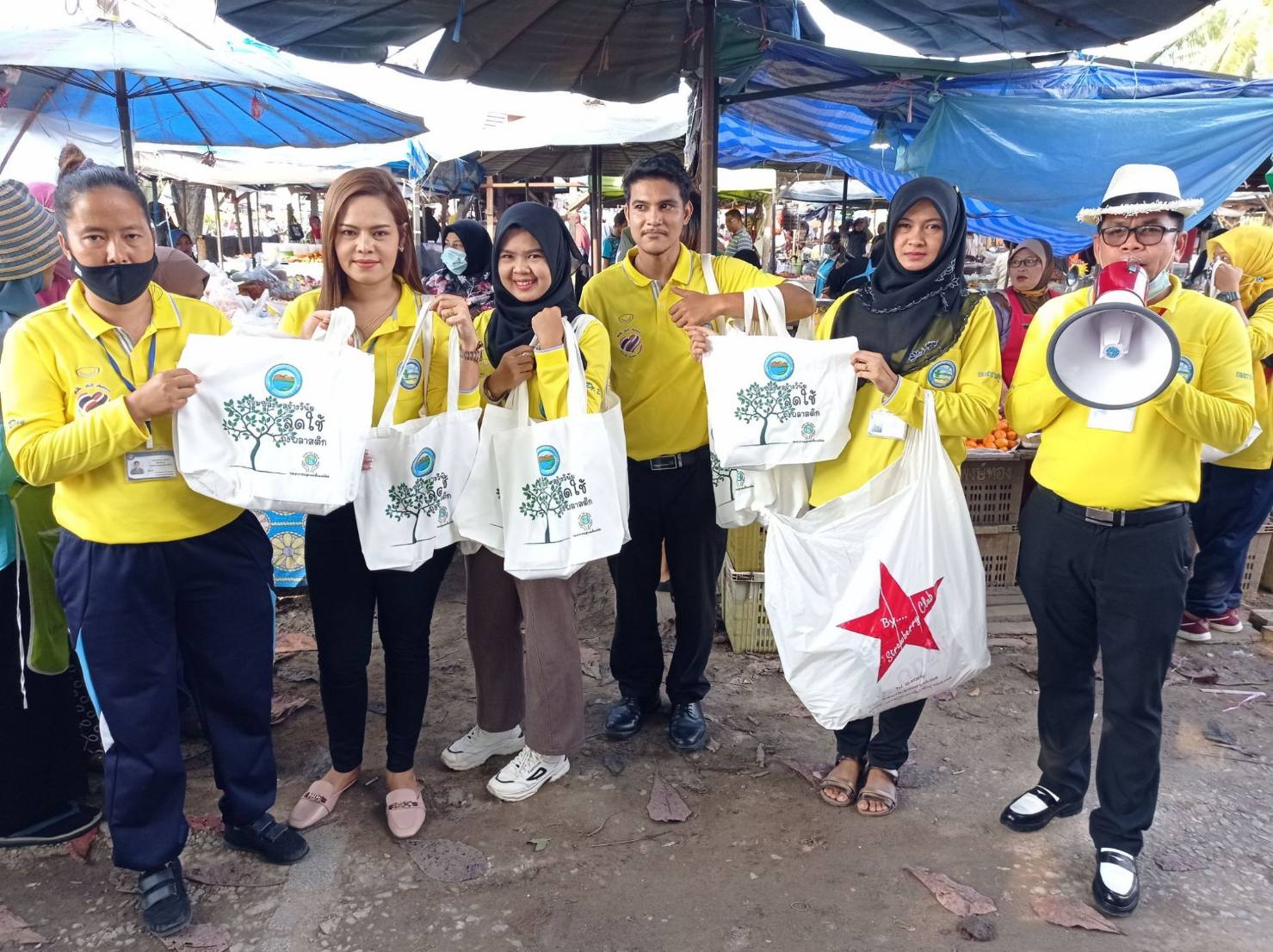 